Enquête 2017 100 van LeeghwaterAantal deelnemers: 79Aantal verstuurde enquêtes: 67 3 deelnemers zonder e-mailadres9 deelnemers hetzelfde e-mailadres (echtpaar, vader en zoon etc.)Ingevulde enquêtes: 49 (73%)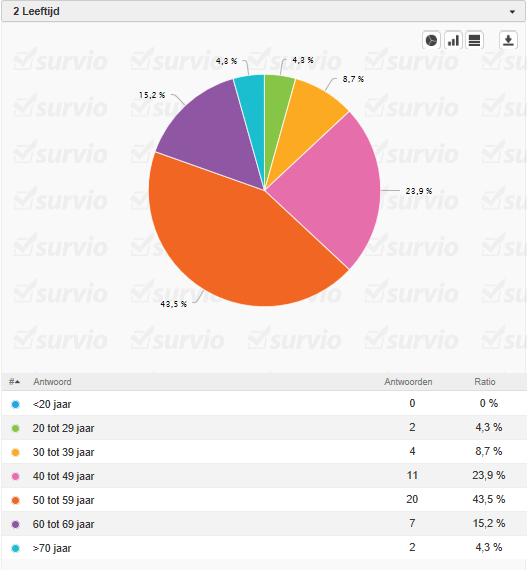 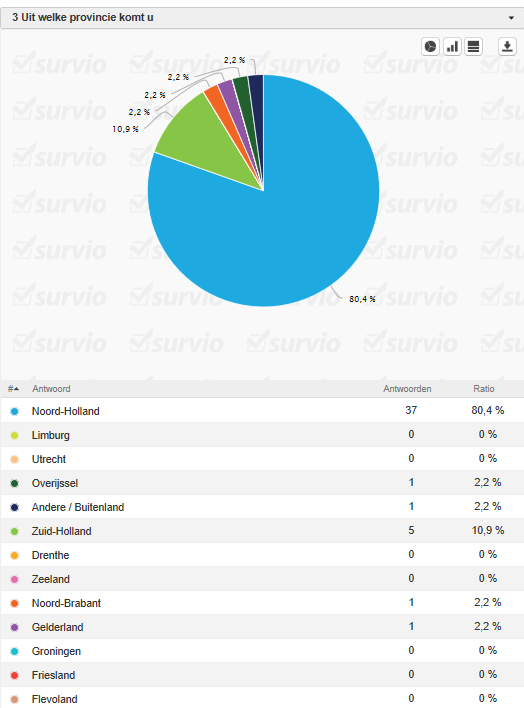 België 1 persoon 2,2 %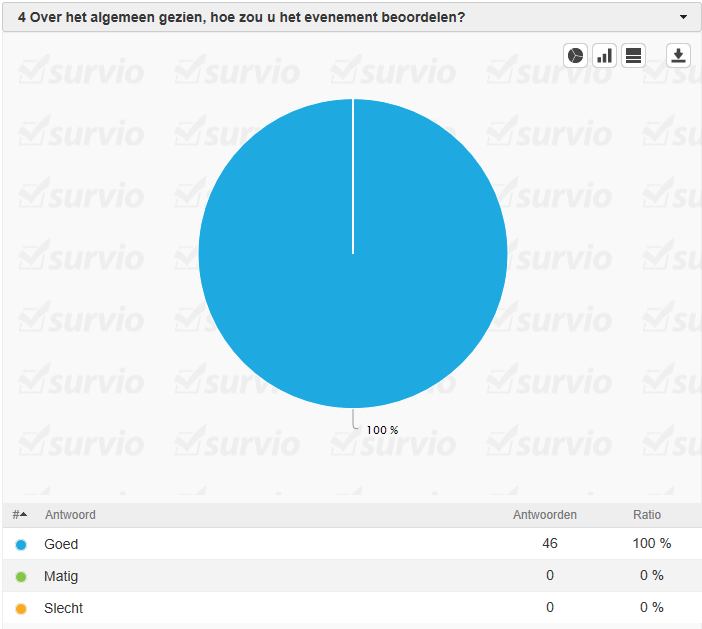 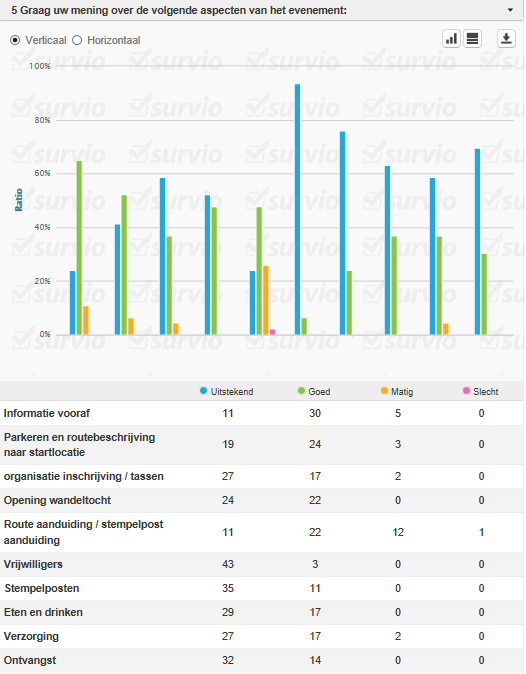 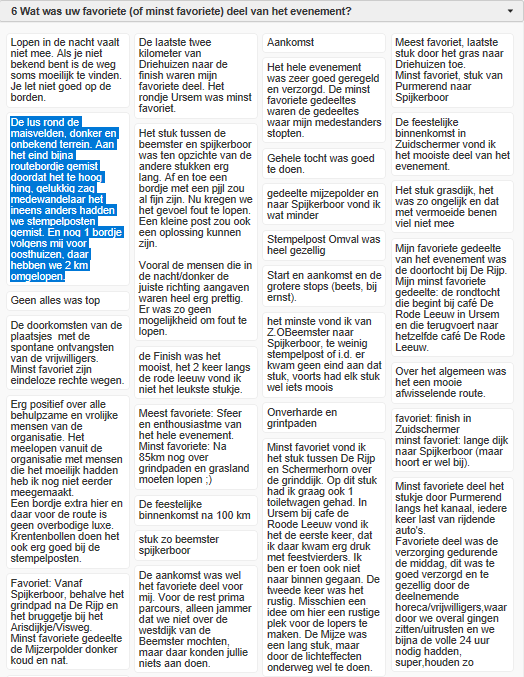 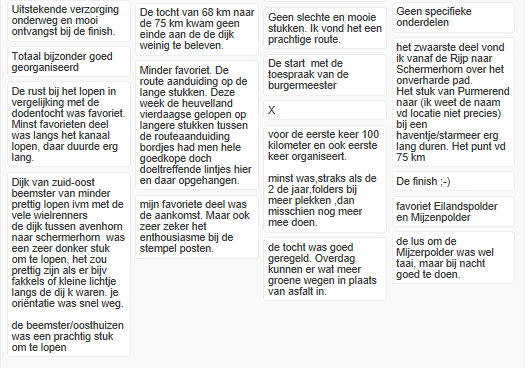 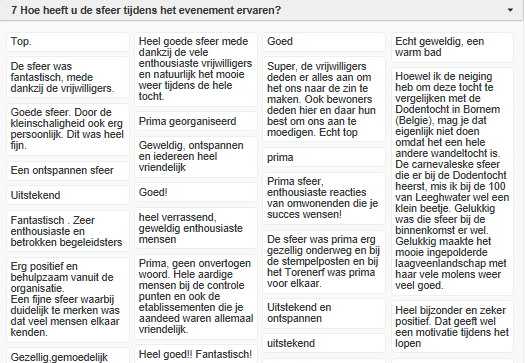 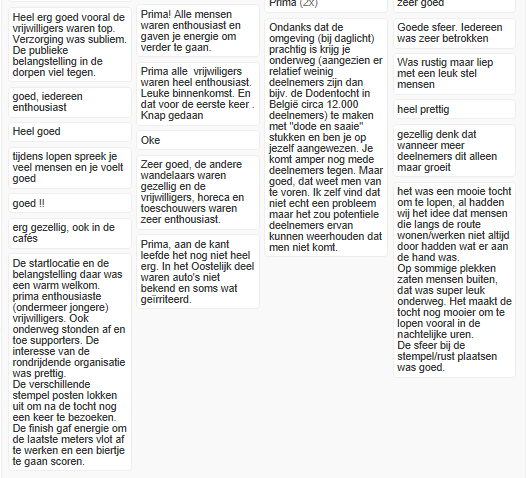 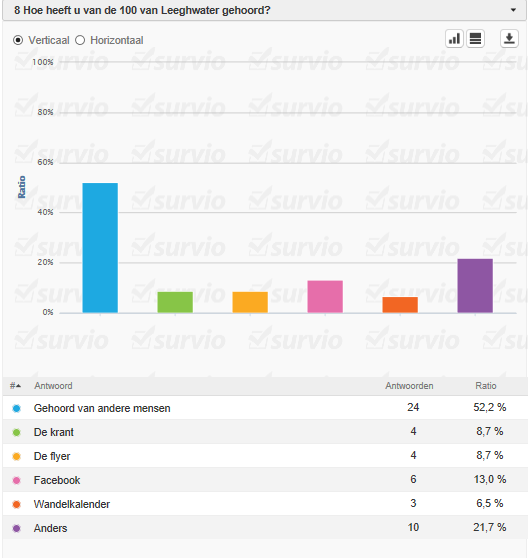 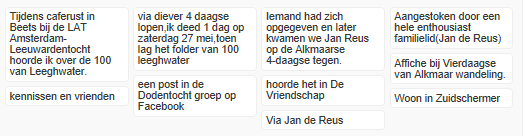 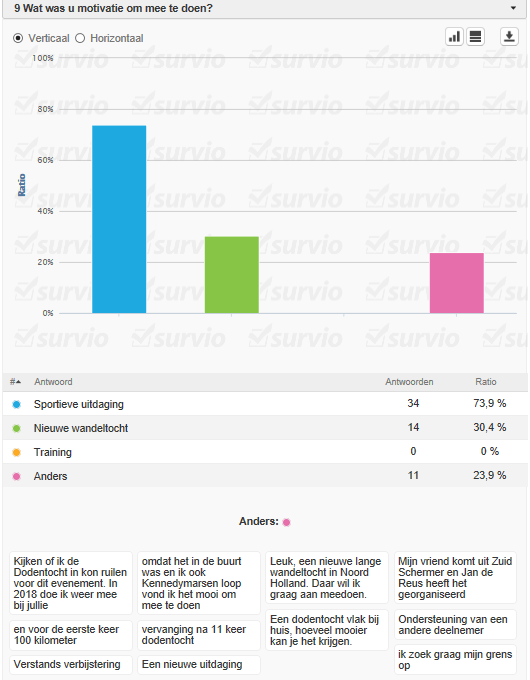 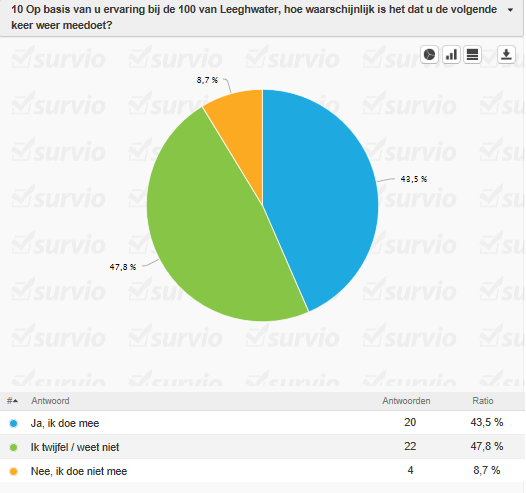 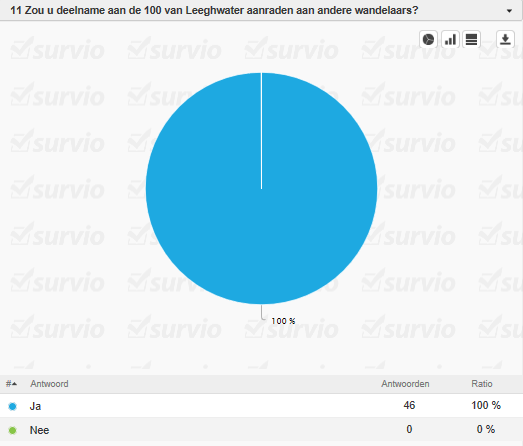 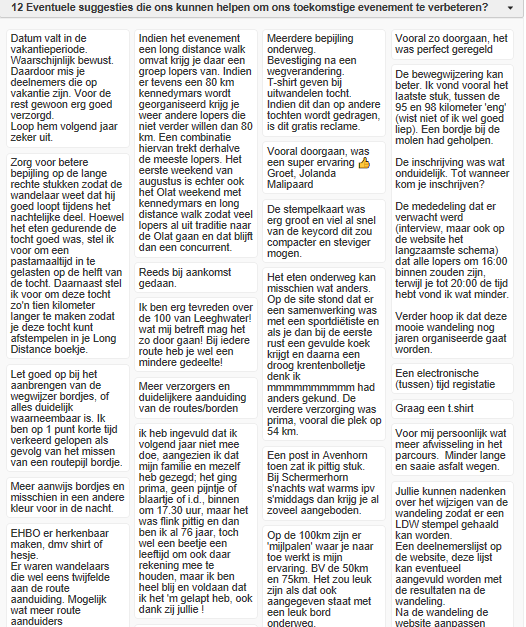 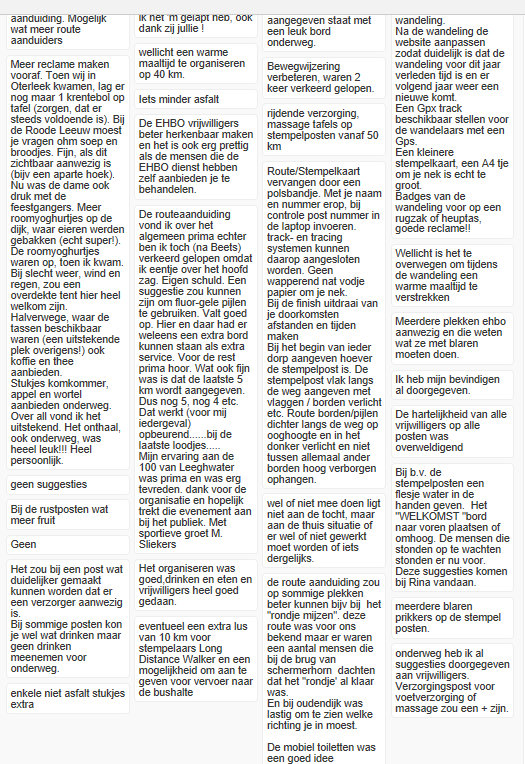 